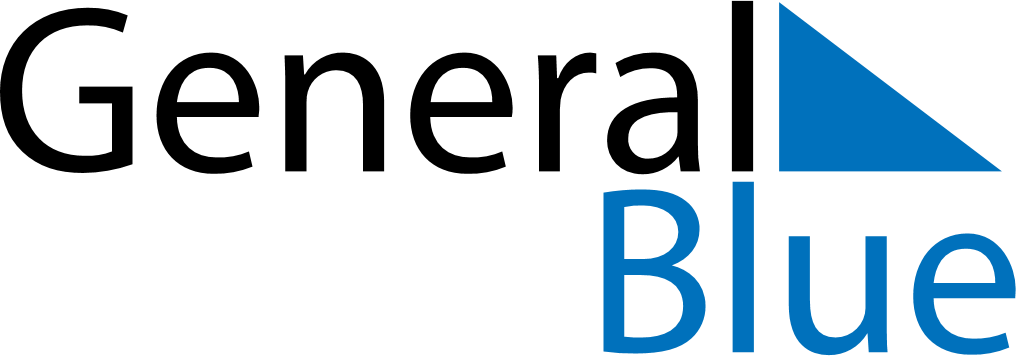 October 2028October 2028October 2028SerbiaSerbiaMONTUEWEDTHUFRISATSUN12345678910111213141516171819202122World War II Serbian Victims Remembrance Day232425262728293031